 H O T Ă R Â R E A  Nr. 35din  7 martie 2016privind aprobarea aprobarea prelungirii Contractului de concesiune Nr.  6/10.102 din 13 aprilie 2006 pentru terenul cu destinația „Extindere la parterul blocului” Consiliul local al Municipiului Dej, întrunit în ședința ordinară din data de 7 martie 2016,     Având în vedere proiectul de hotărâre, prezentat din iniţiativa primarului Municipiului Dej, întocmit în baza Raportului Nr. 5.098 din 1 martie 2016, al Serviciului de Urbanism şi Amenajarea Teritoriului prin care se propune, ca urmare a solicitării depuse de S.C. OPTILENS PRODSERV S.R.L., cu sediul în Cluj - Napoca, beneficiar a Contractului de concesiune Nr. 6/10.102 din 13 aprilie 2006, pentru terenul pe care este edificată „Extinderea la parterul blocului”, aprobarea prelungirii Contract de concesiune, pentru o perioadă egală cu jumătate din durata sa iniţială deci cu 5 ani, proiect avizat favorabil în ședința de lucru a comisiei de urbanism din data de 7 martie 2016; În temeiul prevederilor ‘Art. 7’, alin. (3) din Ordonanța de Urgență Nr. 54 din 28 iunie 2006 privind regimul contractelor de concesiune de bunuri proprietate publică şi ’Art. 36’, alin. (2) lit. c), alin. (5), lit. a) şi ’Art. 45’, alin. (3) din Legea administraţiei publice locale Nr. 215/2001, republicată, cu modificările şi completările ulterioare,H O T Ă R Ă Ş T E:                   	Art. 1.  Aprobă prelungirea pentru o perioadă de 5 ani a Contractului de concesiune, Nr. 6/10.102 din 13 aprilie 2006, a carui beneficiar este S.C. OPTILENS PRODSERV S.R.L., pentru terenul pe care este edificată extinderea la parterul blocului – cabinet medical, situat în Municipiul Dej, Strada 1 Mai, nr. 39, Bloc L, Apart. 11, în suprafață de 30 m.p .(conform Documentației cadastrale întocmită de topograf autorizat ing. Pop Ramona Camelia). Terenul concesionat este înscris în C.F. Nr. 54916 (Nr. C.F. vechi: 19151/N DEJ) cu Nr. cad. 54916 (Nr. cad. vechi 1086).Art. 2. Redevenţa pentru terenul în suprafață de 30 m.p. va fi de 866,65 lei/an. Redevenţa se va indexa anual cu rata inflaţiei.Art. 3. Cu ducerea la îndeplinire a prevederilor prezentei hotărâri se încredinţează Primarul Municipiului Dej prin Serviciul de Urbanism şi Amenajarea Teritoriului din cadrul Direcţiei Tehnice şi Serviciul Taxe şi impozite din cadrul Direcţiei Economice a Primăriei Municipiului Dej.Preşedinte de şedinţă,Kovrig Anamaria MagdalenaNr. consilieri în funcţie -  19						Nr. consilieri prezenţi   -  18 Nr. voturi pentru	   -  18	Nr. voturi împotrivă	   -   	Abţineri	               -  			        Contrasemnează,                                                                                                   Secretar                                                                                               Jr. Pop Cristina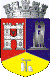 ROMÂNIAJUDEŢUL CLUJCONSILIUL LOCAL AL MUNICIPIULUI DEJStr. 1 Mai nr. 2, Tel.: 0264/211790*, Fax 0264/223260, E-mail: primaria@dej.ro